    CURRICULUM VITAE – ALOMA KAPADIA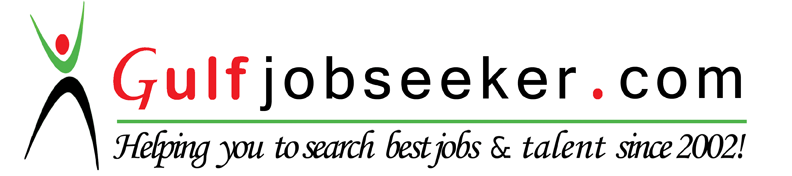 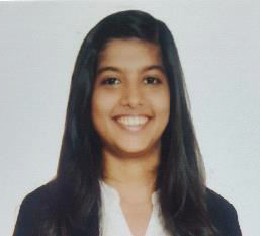 CAREER OBJECTIVETo build a career with a leading organization, with commitment and dedication, while contributing skills andknowledge acquired to the growth of my workplace.WORK EXPERIENCEOrganization – GEOJIT BNP Paribas Financial Services Ltd, MumbaiDuration – 16th October 2014 till 31st August 2016Designation – Junior Executive - Equity DealerProfile:• Dealers play a link between the customers and stock exchange.• They are responsible for placing orders in the stock exchange terminals.• Essential duties and responsibility of a dealer are Customer profiling, Revenue generation and Activation of    inactive clients.• Increase volume and revenue by proper guidance to customers so as to increase their maximum    participation• Cross selling other Products• Client interaction by having regular meetings with clients for maintaining relations.• Getting references from existing clients to acquire new clients.• Updating clients on market, company’s research reports, new IPOs, etc.• Proper confirmation for trades to clients on daily basis.• Risk management• Group discussions & up-gradation of market information, research reportsDesignation- Business Support ExecutiveProfile:• Marketing - Identify and mobilize customers fund to the company (Investors & Investees)• Account opening• Respond to E- mails, Telephone calls and Walk-in clients• CRM- Coordinate and manage all customer’s relationships in the branch efficient management of all   company clients.• Follow through Registrar• Inputting, Updating and management of customer databank records for branch office• Collate and resolve customer complaints and queries• Submission and collection / follow- up of sign forms, redemption• Efficiently manage the feedback and communicate with clients• Upkeep of register and files and Client notificationsOrganization –Serco BPO Private Ltd, MumbaiDuration–23rdSeptember 2013 to 31st July 2014Designation - Senior Customer Service ExecutiveProfile:Provide Customers with relevant UL train times and fares.Handling Distress Customer calls.In co-ordination with UK transport, help stranded customers with alternate means of transport.Maintaining Team’s Quality score.Taking help point calls for emergency and incident reporting.Educational QualificationCERTIFICATIONS• Securities Operations and Risk Management Certification Examination from NISM• Depository Operations Certification Examination from NISM• Mutual Fund Distributors Certification Examination from NISM• Financial Advisory Certificate ExaminationKEY SKILLS & STRENGHTS• Comfortable working with Microsoft applications e.g. (word, excel, power point)• Good Interpersonal Skills• Ability to develop, propose and implement strategies and plans• Good in communication skillsACHIEVEMENTSRepresented the State Hockey Team and District Hockey Team   Won Multiple Awards for hockey such as 14th N.M.D.C Nehru Junior Girls Tournament, Bombay Women's Hockey Association and 18th Junior Girls National Championship.PERSONAL DETAILSDate of Birth	:           30th June, 1992Languages	:           English, Hindi and MarathiMarital status	:	SingleDECLARATIONI hereby declare that the above mentioned information is true to the best of my knowledge and belief.Place:                                                                                                                                     Date:2nd classMasters (Part 1), University of Mumbai (correspondence)2015-201667.33%M.M.K College, University of Mumbai B Com,Bachelor of Commerce with a specialization in Accounting2012-201374.50%M.M.K College, Mumbai Higher Secondary SchoolCertificate in Commerce (HSC)2009-201070.00%Duruelo Convent High School, Bandra, MumbaiSecondary School Certificate (SSC)2008